FYE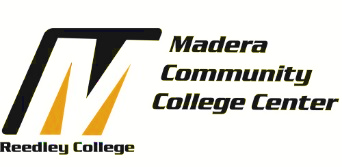 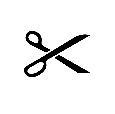 